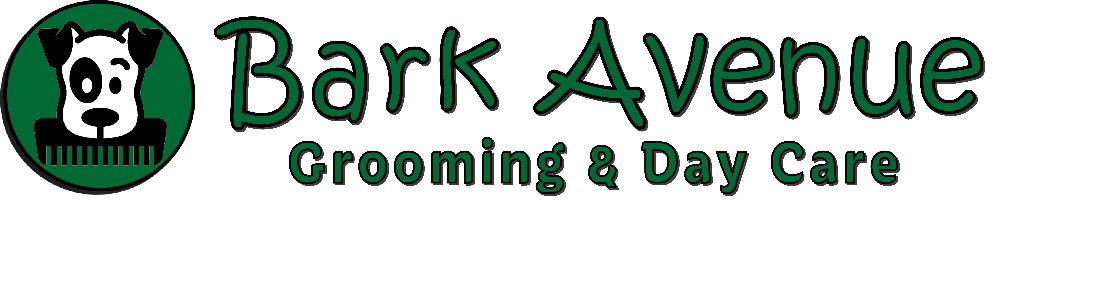 Dog Daycare and Boarding Application FormOwner InformationOwner name (first & last): ________________________________________   Date: __________Address: __________________________ City: ____________   State:  ______ Zip:  __________Phone Home:  _____________Cell:  _____________ Cell #2: ___________   Work: ___________Email: __________________________   How did you hear about us: ______________________Emergency ContactName: _________________________   Phone: ___________________________Pet(s) Information Pet #1 Name: ___________________________ Breed: __________________________Pet’s Weight: __________ Color: ______________ Age: _________ DOB: _______________ Sex (please circle): Male , Male Neutered , Female , Female Spayed Veterinarian: ___________________________ Vet phone number: ___________________Vaccinations: *Proof Required (EMPLOYEE FILL OUT EXPIRATION DATE)Distemper: ________   Parvovirus: ________ Rabies: ________ Bordetella: ________Health or medical concerns: ______________________________________________________Medications: _________________   Allergies: ____________________Quirks your dog may have: ______________________Toy Possessive: __ Yes __ No   Dog Aggressive: __Yes __ No   Leash Aggressive: __ Yes __No Food Possessive: __Yes __No   Treats okay: __Yes __NoHas your dog been to daycare, boarding or dog parks previously? If yes, please explain their experience. ____________________________________________________________________________________________________________________________________________________________Pet #2 Name: ___________________________ Breed: __________________________Pet’s Weight: __________ Color: ______________ Age: _________ DOB: _______________ Sex (please circle): Male , Male Neutered , Female , Female Spayed Veterinarian (if different):______________________ Vet phone number: _________________Vaccinations: *Proof Required (EMPLOYEE FILL OUT EXPIRATION DATE)Distemper: ________   Parvovirus: ________ Rabies: ________ Bordetella: ________Health or medical concerns: ______________________________________________________Medications: _________________   Allergies: ____________________ Quirks your dog may have: ______________________Toy Possessive: __ Yes __ No   Dog Aggressive: __Yes __ No   Leash Aggressive: __ Yes __No  Food Possessive: __Yes __No   Treats okay: __Yes __NoHas your dog been to daycare, boarding or dog parks previously? If yes, please explain their experience. ____________________________________________________________________________________________________________________________________________________________Pet #3 Name: ___________________________ Breed: __________________________Pet’s Weight: __________ Color: ______________ Age: _________ DOB: _______________ Sex (please circle): Male , Male Neutered , Female , Female Spayed Veterinarian (if different):______________________ Vet phone number: _________________Vaccinations: *Proof Required (EMPLOYEE FILL OUT EXPIRATION DATE)Distemper: ________   Parvovirus: ________ Rabies: ________ Bordetella: ________Health or medical concerns: ______________________________________________________Medications: _________________   Allergies: ____________________ Quirks your dog may have: ______________________Toy Possessive: __ Yes __ No   Dog Aggressive: __Yes __ No   Leash Aggressive: __ Yes __No  Food Possessive: __Yes __No   Treats okay: __Yes __NoHas your dog been to daycare, boarding or dog parks previously? If yes, please explain their experience. ____________________________________________________________________________________________________________________________________________________________Dog Daycare and Boarding Policies and Release of LiabilityTHIS AGREEMENT is entered into by and between Bark Avenue LLC and dog owner. Owner(s): ______________________________________________________________Dog(s) name: ___________________________________________________________1: I (owner) represent that I am the legal owner of the above dog(s) and I assume all responsibilities, risks and dangers for injuries to the named dog(s). I as the owner of the above dog(s) understand and agree that I am solely responsible for any harm while Owner’s dog(s) is/are attending daycare or boarding. 2: Owner understands and agrees that owner’s dog(s) are healthy, and owner is not enrolling any dog(s) that may have any health condition that can jeopardize the health and safety of the other dogs or people. The owner understands that they are to provide proof that their dog(s) is/are current on the Bordetella, Rabies, Distemper and Parvovirus vaccines and will continue to bring in updated vaccine records. 3: All dogs must pass an evaluation before they are allowed to attend daycare or boarding. No dog will be allowed to attend if they exhibit signs of aggression or any threatening behavior towards other dogs or people. A dog who shows signs of this behavior will be asked to be picked up and not attend daycare at Bark Avenue. 4: Dog play is monitored to the best of Bark Avenues ability and despite the best supervision, Owner’s dog(s) may sustain injuries such as torn ligaments, scratches, punctures, and other injuries. The owner further understands and agrees that any of the employees or staff of Bark Avenue are not held liable for any illness, injury, death or escape of Owner’s dog(s) provided that reasonable care and precautions are followed. 5: The owner understands that they are responsible for any harm, including to any other dog(s), staff, equipment, facilities or any other property at Bark Avenue caused by owners' dog(s). The owner agrees Bark Avenue will not be responsible or held liable for any lost or damaged person’s property belonging to either owner or owner’s dog(s). 6: The owner agrees to Bark Avenue obtaining any veterinary care for owner’s dog(s) if he/she appears to be injured, ill or exhibits any behavior that would suggest the dog needs medical attention. The owner agrees to be fully responsible for whatever cost may be incurred by the medical treatment(s) the dog may need. The owner gives permission for Bark Avenue to use the owner's veterinarian, nearest available veterinary clinic or 24-hour emergency Veterinarian clinic for medical treatment of their dog(s).*Initials required Yes____   No____7: The owner understands that their dog(s) are not to be sedated for daycare or boarding without veterinary approval and the approval of Bark Avenue. This includes use of calming treats, CBD and Benadryl. 8: The owner understands that if their dog has had a seizure within 24 hours Bark Avenue will not accept the owner's dog(s) for daycare or boarding. If your pet(s) is experiencing any of the following symptoms, please leave them at home; diarrhea, vomiting, lethargic, sneezing, coughing, runny nose or fever.9: The owner understands that their dog(s) are to be actively on a flea treatment such as a topical, collar or oral medication. 10: The owner's dog(s) is to be on a regular nail maintenance for the safety of their dog(s), other dogs attending daycare or boarding and our staff. If Bark Avenue feels a dog's nails are a safety concern, expense will be paid by the owner for a nail trimming or grinding service done by our grooming staff. 11: The owner understands that Bark Avenue does not give treats while the dog is in the daycare or boarding room, due to allergies, weight problems, food aggression etc. of their dog(s) or other dogs attending daycare and boarding. Bark Avenue can do a private treat or lunch break if the owner provides the meal for their dog(s). 12: The owner agrees to pick up their dog(s) by closing time of 7pm Monday to Fridays, and 4:30pm on Saturdays. Bark Avenue will contact the owner immediately after late pickup. If you are going to be late, please call with an ETA.  The owner agrees to pay Bark Avenue the fees below for being late. If late pickups become a common occurrence the owner may be asked not to return to Bark Avenue. 15 minutes late $10, 30 minutes late $15, 45 minutes late $20, 1 hour late $2513. We love to take photos and video of the daycare, boarding and groom dogs!! By initialing the owner gives Bark Avenue permission to use photo or video if their dog(s) on Bark Avenues social media pages and websites.  *Initials required Yes____   No____14: If the owner purchases a daycare prepaid package, they understand that they are nonrefundable and expire 90 days after purchase. Discount packages are provided only if paid for in advance. Owner also understands that our 30 day unlimited play expires 30 days from the date of purchase and are nonrefundable. 15: The owner understands that all dogs are to be spayed and neutered after 8 months old and will be asked to not return until this happens. An unfixed dog may be asked to not return if excessive humping or aggression becomes a problem. Bark Avenue will not accept any female who is in heat. 16: If said owner(s) cannot pick up their dog(s) and instead have a family member or friend pick up, Bark Avenue will need to have a verbal communication between the dog(s) owner(s) and Bark Avenue prior to pick up. A full name will be required for pick up from someone other than the owner(s). 17: Owner understands that Bark Avenue does not accept dogs after 2pm for daycare unless it is previously approved.18. Do not bring items with your pet that are valuable or irreplaceable. Bark Avenue is not responsible for loss or damage to personal items such as bedding, toys, dishes, clothing etc.  All medication must be in a current prescription labeled bottle.  Supplements not labeled for animals or prescribed by a veterinarian will only be given with the owners permission and the owner assumes responsibility for their use. 19. The owner understands that all charges must be paid in full upon pick-up of your dog(s). Dogs left for more than 10 days after the agreed upon pick-up date will become property of Bark Avenue and placed in a third-party adoption partner or animal control. 20. Bark Avenue has the right to refuse any service or relationship with said owner and dog(s) at any time. Signature:___________________________________________  Date:____________________